Отчет по  проведению недели татарского языка и литературыНеделя татарского языка и литературы проходила с 24.02.2018  по 28.02.2018Цель проведения недели:  - воспитание у учащихся любви к родному языку, уважения к другой нации и его языку;- развитие интереса  к глубокому изучению татарского языка, как на уроках, так и во внеурочное время. Одним из средств, привития любви и внимания к школьным предметам является проведение предметных недель. Вот уже несколько лет  мы  проводим «Неделю татарского языка и литературы».  Необходимо отметить, что проведение  таких недель  нацелено не только на повышение познавательного интереса учащихся к предмету, расширения кругозора, но и на повышения профессионального мастерства педагога.В программе  недели  были  задействованы  учащиеся 2 - 9 классов.День первый  24.02В фойе второго этажа был оформлен  заголовок: «Безнең мәктәптә татар теле һәм әдәбияты атналыгы».  Был вывешен план проведения недели. В этот же день организована выставка в школьной библиотеке посвященная  Международному Дню родного языка и великому поэту М. Джалилю.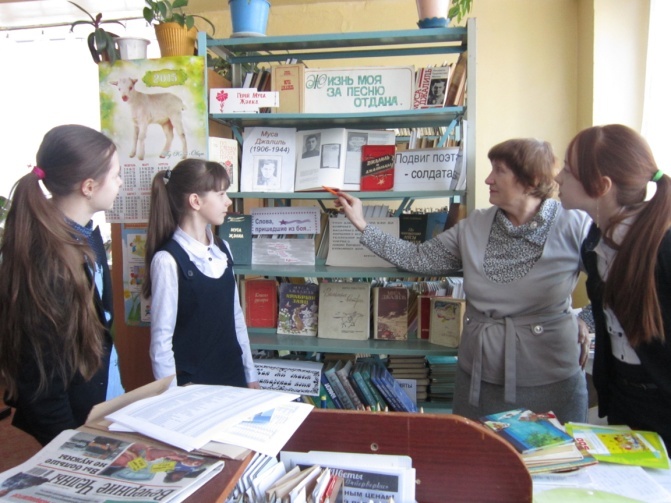 А также  на втором этаже школы организован конкурс иллюстраций по произведениям татарских писателей и поэтов. Ребята на своих рисунках изобразили полюбившихся героев. В иллюстрациях можно увидеть интересные сюжеты произведений.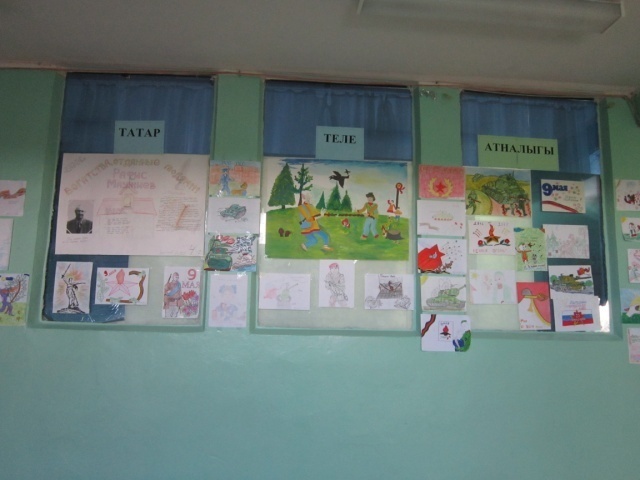 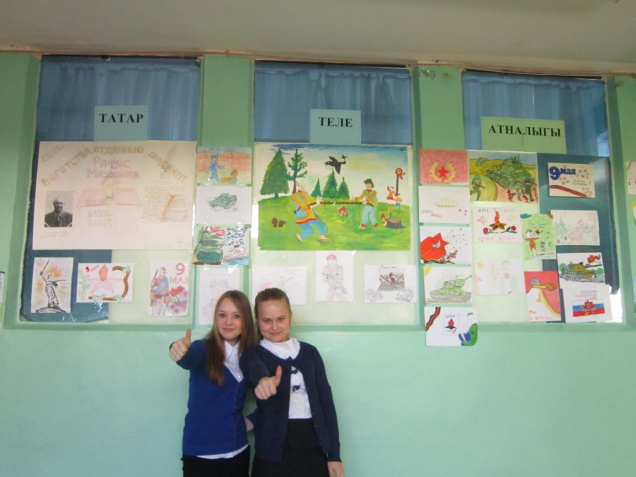 День второй 25.02         открытый  урок в 3 классе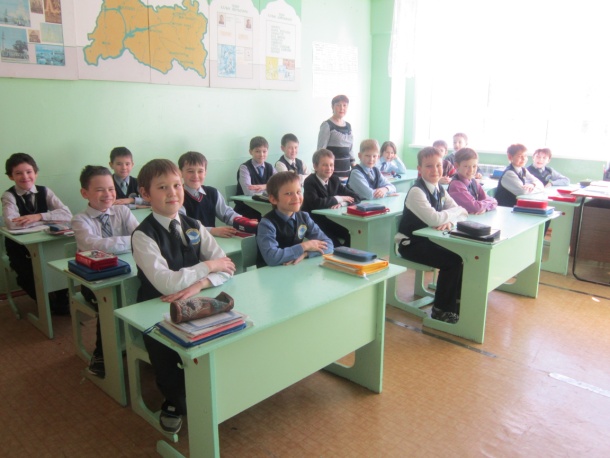 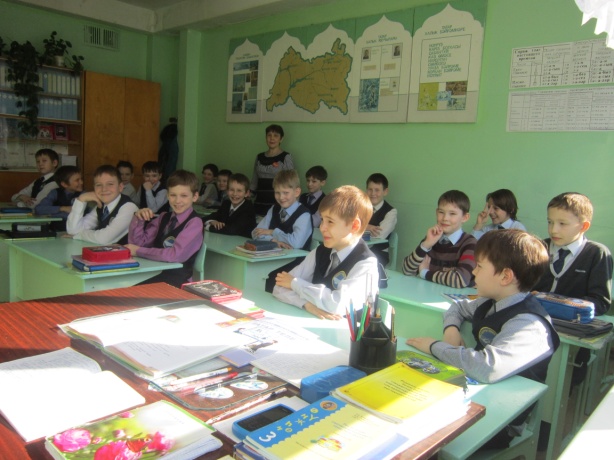 В этот же день были проведенные классные часы во всех параллелях:- Тематические классные часы в 1-4 кл, посвященные родному языку.- Тематические классные часы в 5-11 кл, «Татарстан – любимый край: традиции, нравы, обычаи народов РТ» (отв. классные руководители)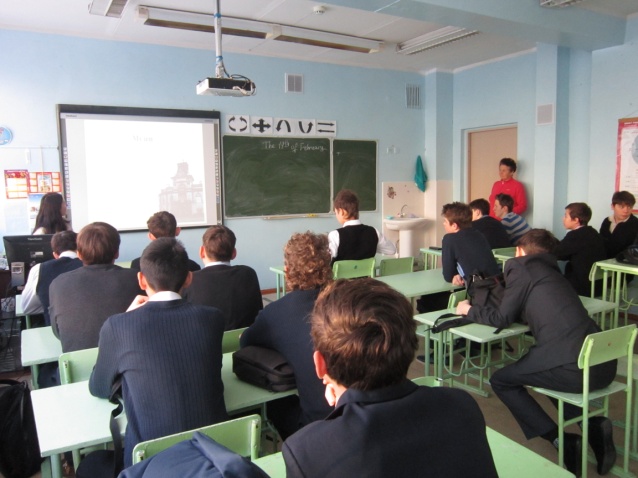 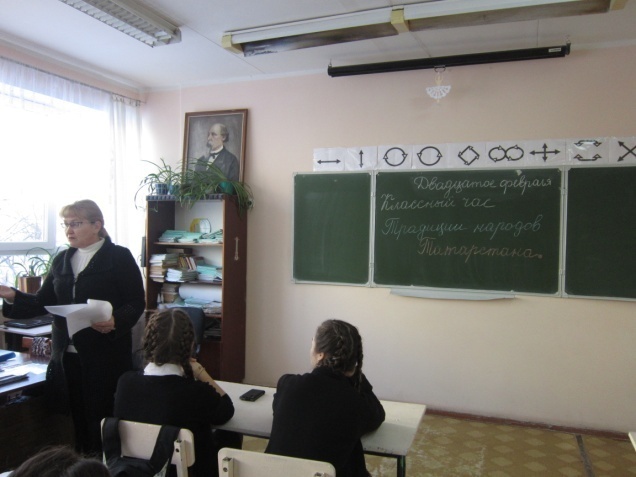 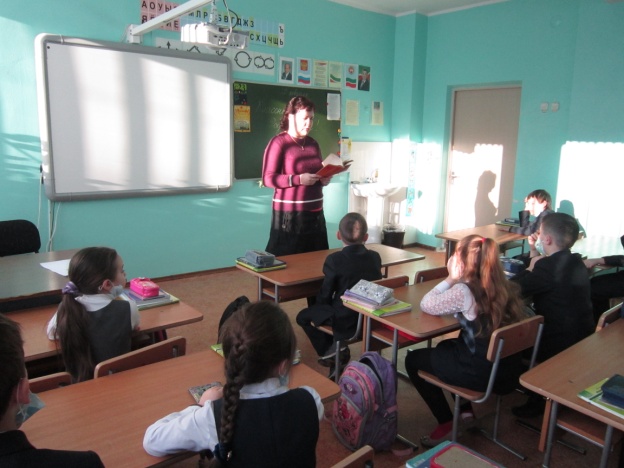 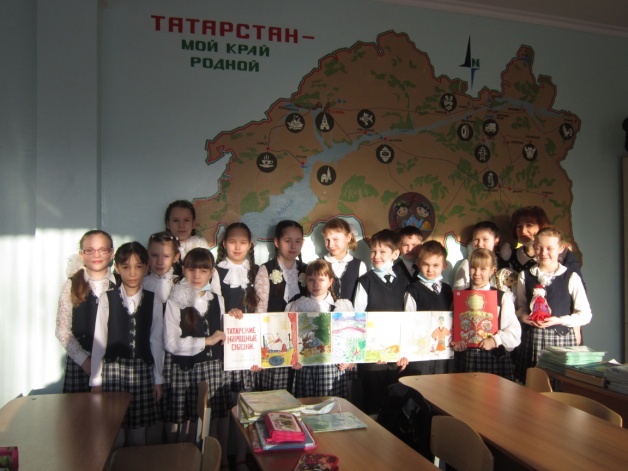 День третий 26.02урок-игра СВОЯ ИГРА «Татарча да яхшы бел». День четвёртый 27.02Были приглашены представители  библиотеки. Рассказали об их жизни в период Великой Отечественной Войны.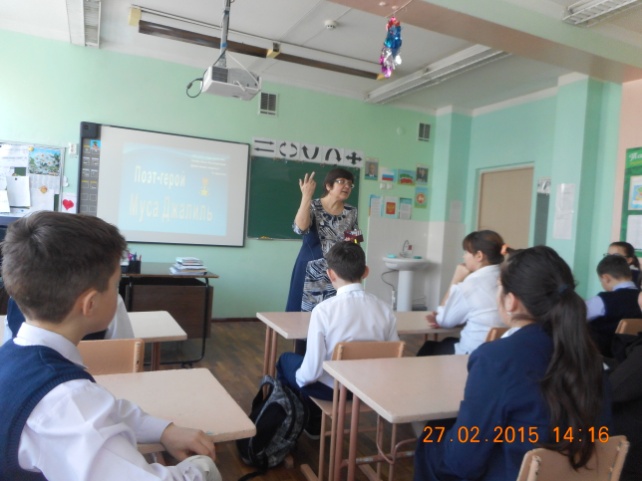 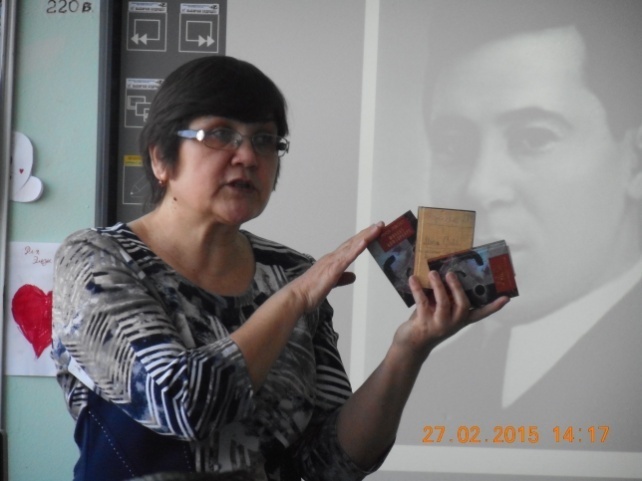 В этот же день ученики 8 «С» и «А» класса участвовали в городском конкурсе «Татар егете» 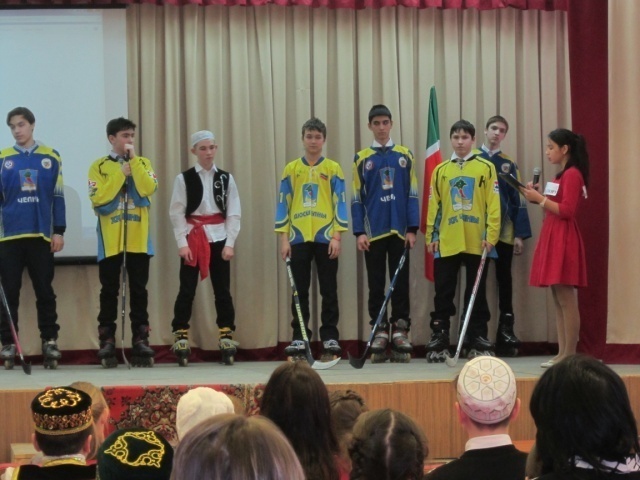 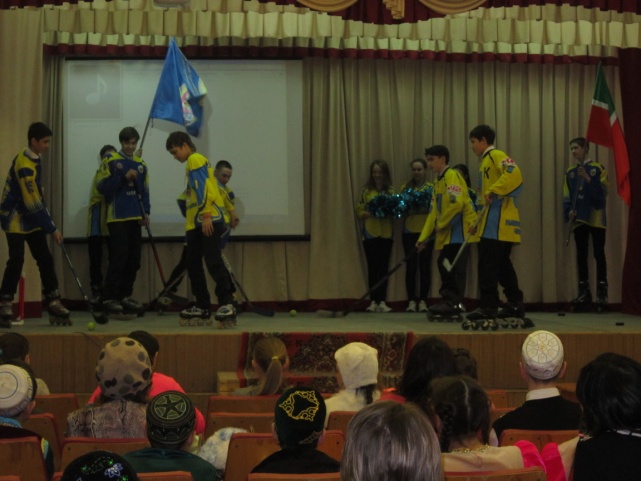 День пятый 28.02С целью расширения знаний учащихся к татарским поэтам, писателям, формирования интереса к этому предмету было  проведено  общешкольное внеклассное  мероприятие: «Музыкально-литературный вечер». В организации мероприятия активное участие принимали учащиеся 3, 6 и 7 класса. 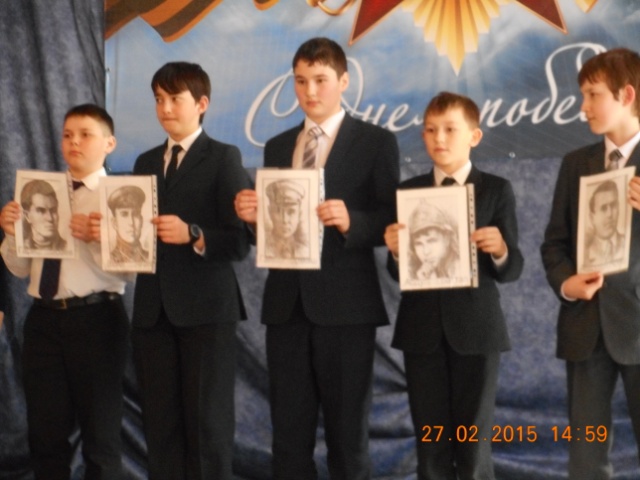 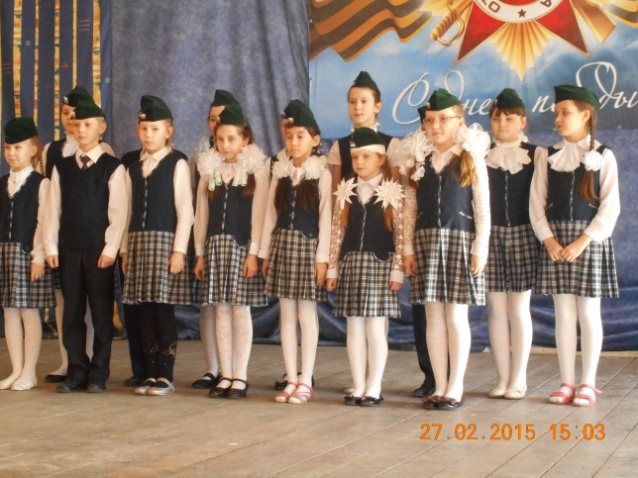 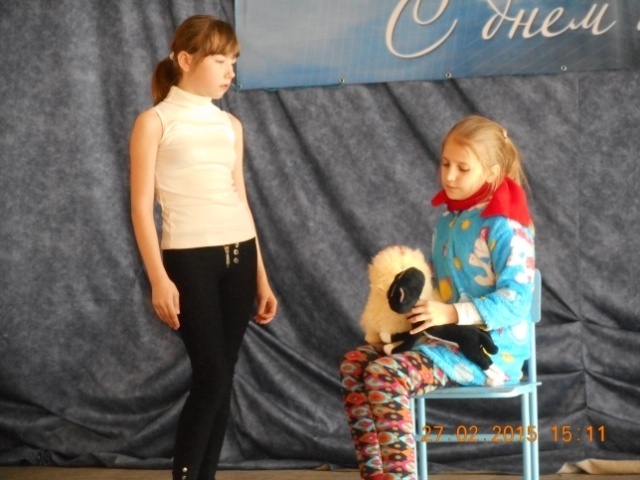 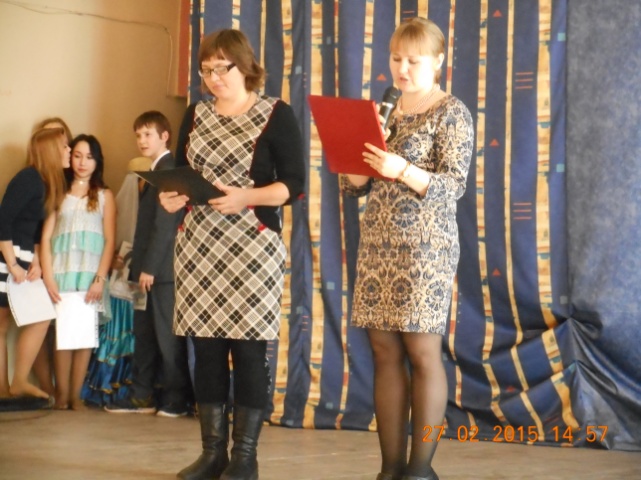 Все  проведённые мероприятия отличались разнообразием форм проведения, подачей материала по татарскому  языку в игровой, занимательной форме.  Массовость  явилась характерным признаком для каждого дня недели.       Отчет о каждом проведенном уроке, мероприятии освещен  на сайте школы.